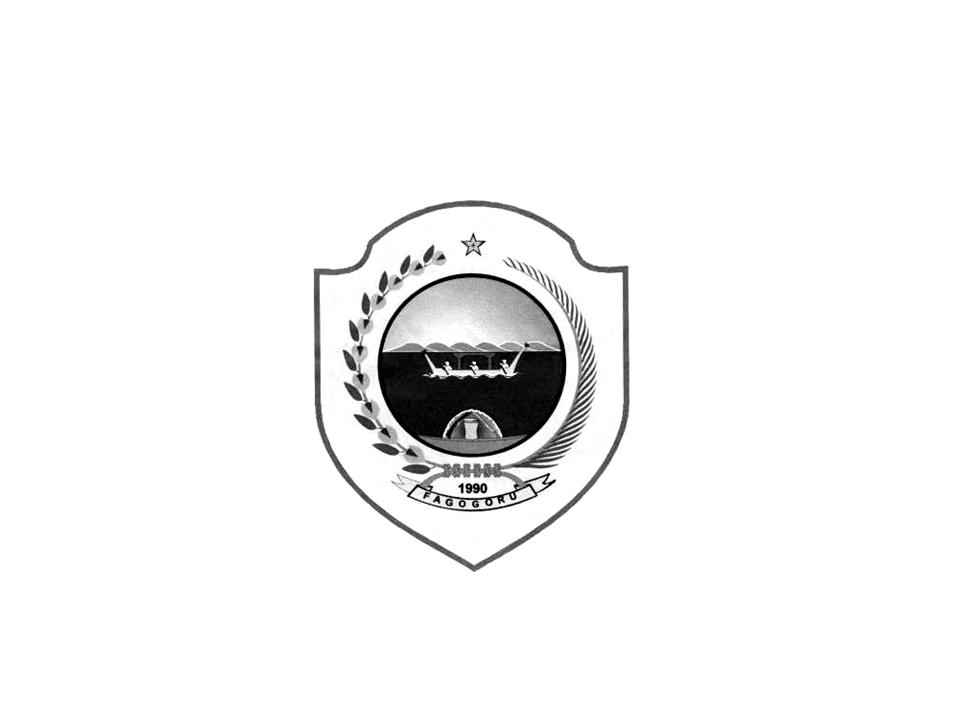 PEMERINTAH KABUPATEN HALMAHERA TENGAHKANTOR LAYANAN PENGADAAN BARANG/JASAAlamat : Jln. Trikora No. 4 Bukit Loiteglas Fax (0921) 61075PERUBAHAN NAMA KEGIATAN PADA BAGIAN EKONOMI PEMBANGUNA SETDA KABUPATEN HALMAHERA TENGAH Pada hari selasa tanggal Dua Puluh Tiga  Agustus dua ribu enam belas dua ribu enam belas (23-08-2016) Pokja jasa konstruksi Kantor Layanan Pengadaan Barang/Jasa Kabupaten Halmahera Tengah .Melakukan Perubahan Nama kegiatan: yakni nama yang tercantum dalam Rancangan Umum Pengadaan (RUP) Pengadaan Konstrusi Bangunan TPQ Desa Fidi Jaya Tahap III akan Tetapi Nama Kegiatan Yang Sebenarnya adalah Pengadaan Konstruksi Bangunan TPQ Desa Fidi Jaya Tahap IV  Dengan  Dokumen Pengadaan No; 04/P-K/Dok-Ged- EKBANG / KLPBJ /VI/2016. Tanggal: 01 Agustus 2016.Tertanda Pokja Konstruksi Kantor Layanan Kabupaten Halmahera Tengah